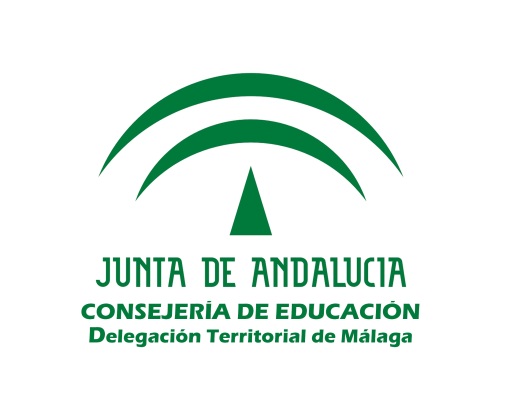       CONSEJERÍA DE EDUCACIÓNC.E.I.P. JOAQUÍN PEINADOCOMUNICADO EXTERNOPor la presente, se informa a las familias del CEIP Joaquín Peinado que si el alumnado del Centro no fuera recogido a las 14:00 por su representante legal, deberá dejar por escrito una AUTORIZACIÓN en la que conste la persona (mayor de edad) en que recae dicha responsabilidad, eximiendo en cualquier caso al profesorado del Centro.Esta autorización deberá hacerse por adelantado y presentada al tutor o tutora con el Visto Bueno de la Dirección del Centro. 								LA DIRECCIÓN.	Yo,D./Dª………………………………………………DNI……………………...representante legal de ………………………………………………………….autorizo aD/Dª ……………………………………………………….. a que recoja a mi hijo/a a la salida del Centro a las 14:00.En Montecorto, a …….. de …………………….. de 20…Fdo…………………………..